Lesson 17 Practice ProblemsJada is planning a kayak trip. She finds an expression for the time, , in hours it takes her to paddle 10 kilometers upstream in terms of , the speed of the current in kilometers per hour. This is the graph Jada gets if she allows  to take on any value between 0 and 7.5.What would be a more appropriate domain for Jada to use instead?What is the approximate speed of the current if her trip takes 6 hours?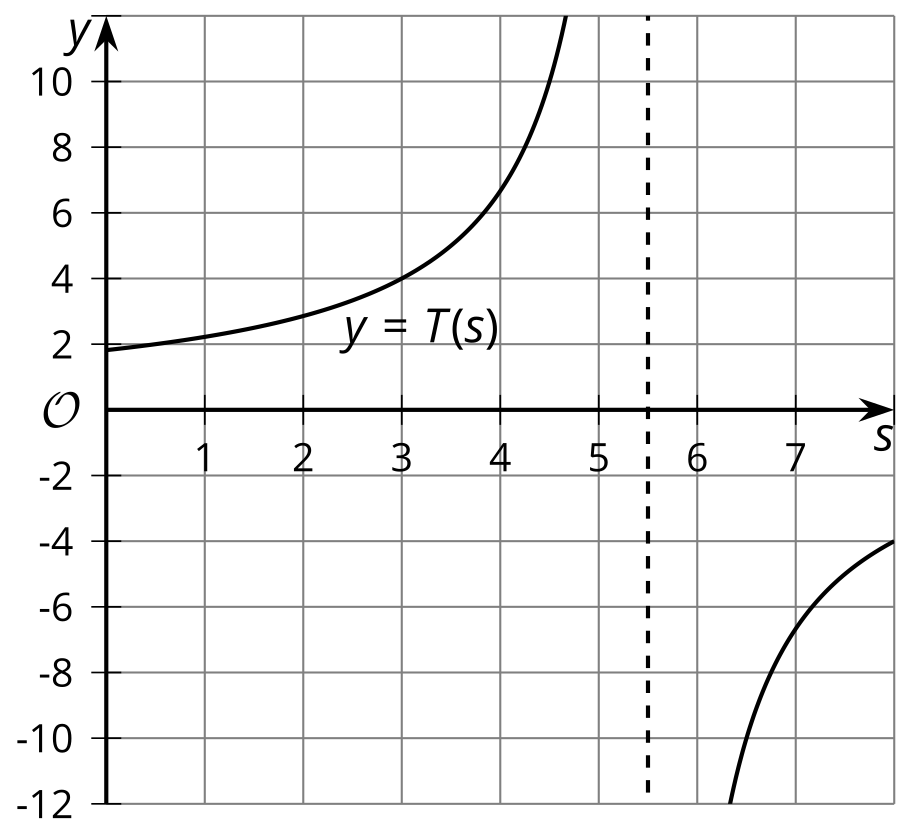 A cylindrical can needs to have a volume of 6 cubic inches. A label is to go around the side of the can. The function  gives the area of the label in square inches where  is the radius of the can in inches.As  gets closer and closer to 0, what does the behavior of the function tell you about the situation?As  gets larger and larger, what does the end behavior of the function tell you about the situation?What is the equation of the vertical asymptote for the graph of the rational function ?A geometric sequence  starts at 16 and has a growth factor of 1.75. Sketch a graph of  showing the first 5 terms.(From Unit 1, Lesson 7.)Is this the graph of  or ? Explain how you know.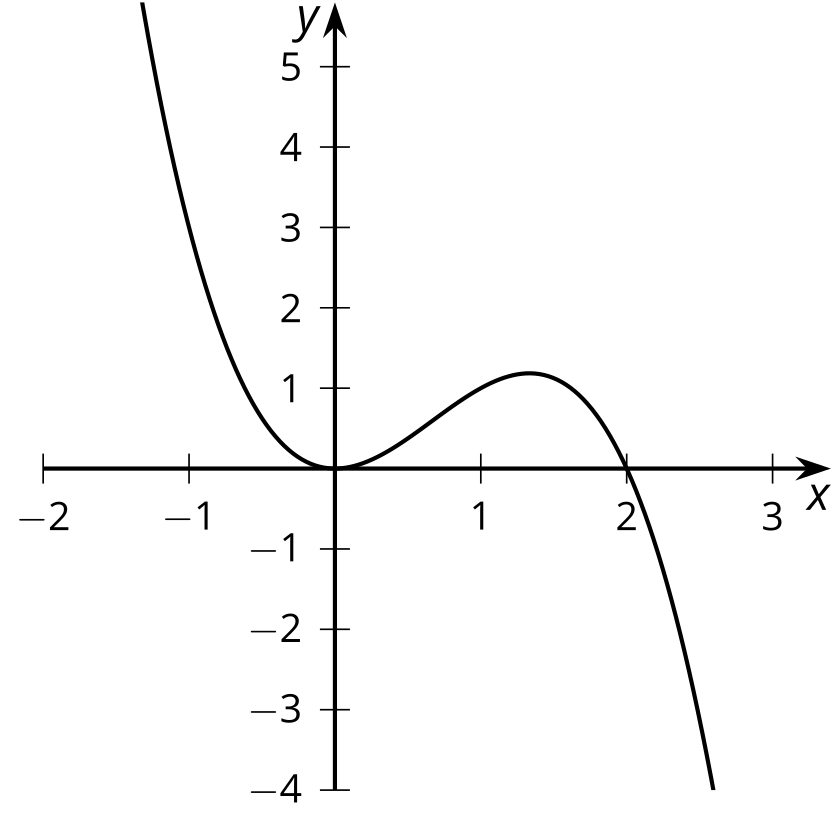 (From Unit 2, Lesson 10.)Technology required. A 6 oz cylindrical can of tomato paste needs to have a volume of 178 cm3. The current can design uses a radius of 2.75 cm and a height of 7.5 cm. Use graphing technology to find a cylindrical design that would have less surface area so each can uses less metal.(From Unit 2, Lesson 16.)The surface area  in square units of a cylinder with a volume of 20 cubic units is a function of its radius  in units where . What is the surface area of a cylinder with a volume of 20 cubic units and a radius of 4 units?(From Unit 2, Lesson 16.)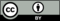 © CC BY 2019 by Illustrative Mathematics®